Guía de Aprendizaje Matemática 3° AñoCompleta con tus datos Introducción                                En este periodo comenzaremos a trabajar nuevas habilidades y contenido, para ir desarrollando tu aprendizaje de la mejor manera, vamos a comenzar.   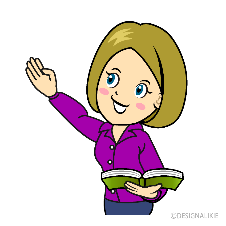 Para activar nuestra menteEncuentra las 10 diferencias entre ambas imágenes, marcando con un lápiz de color.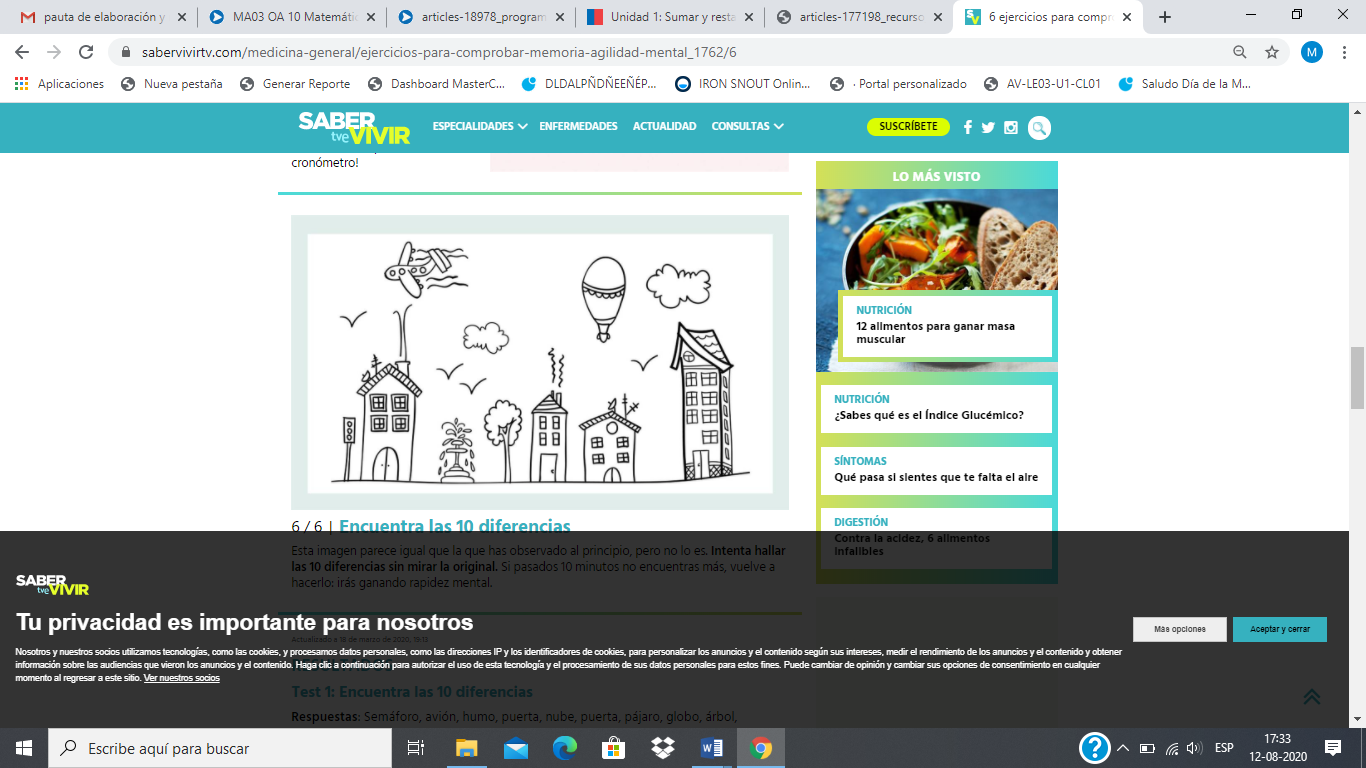 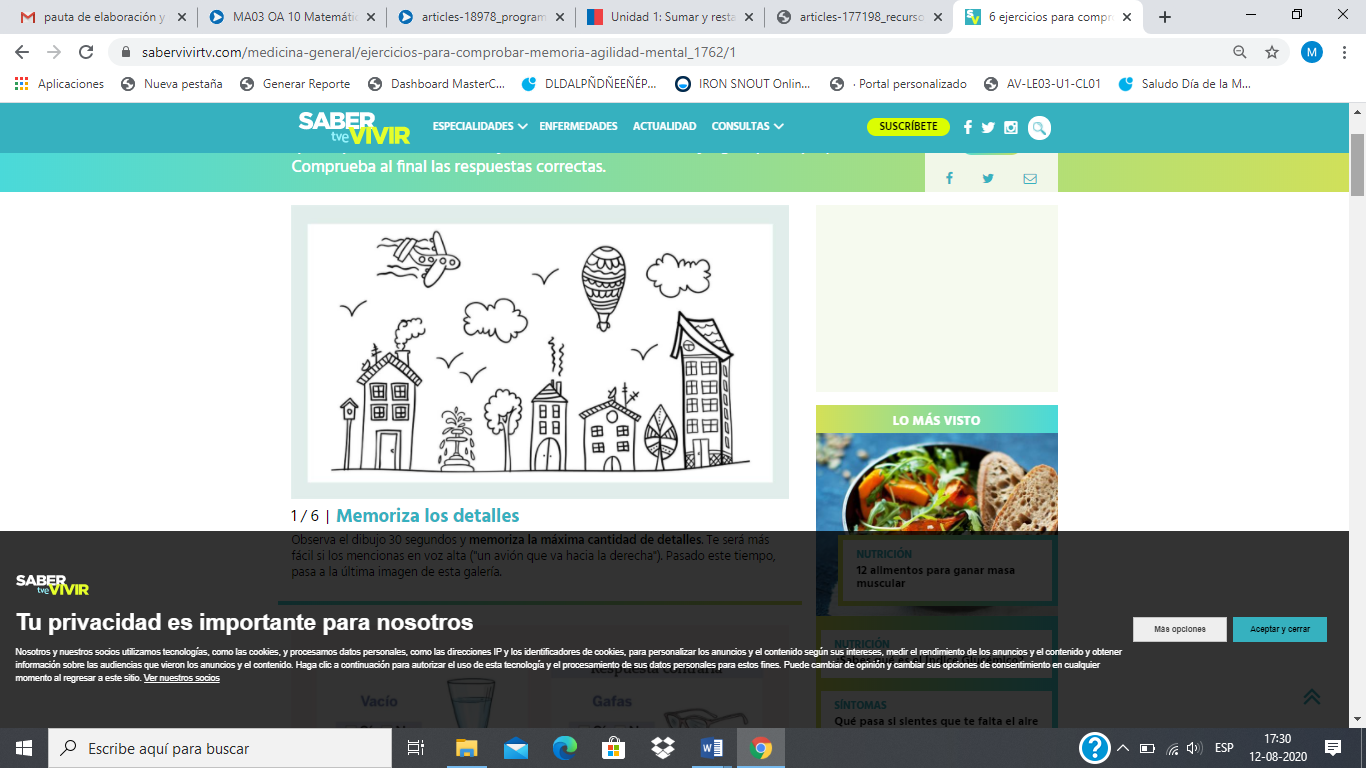 Para introducirnos al tema responde  ¿Qué recuerdas de la adición?Comencemos con un breve recordatorio Te invito a resolver las siguientes adiciones 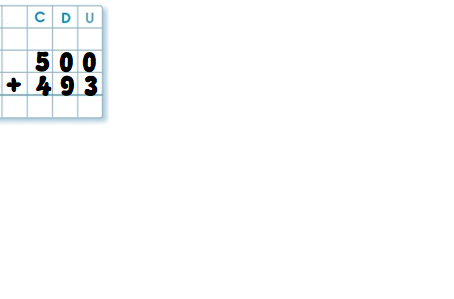 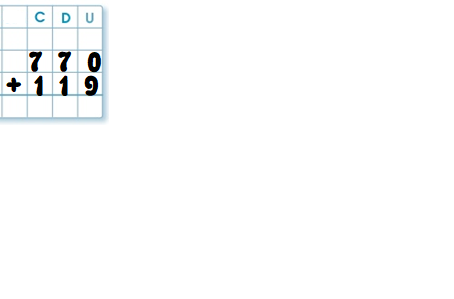 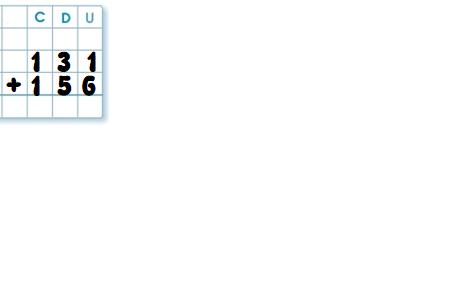 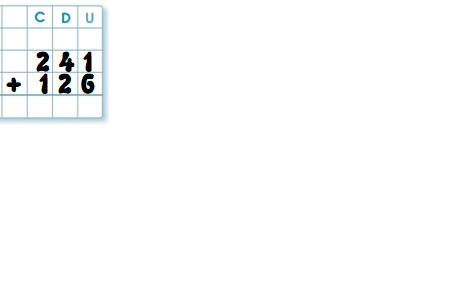 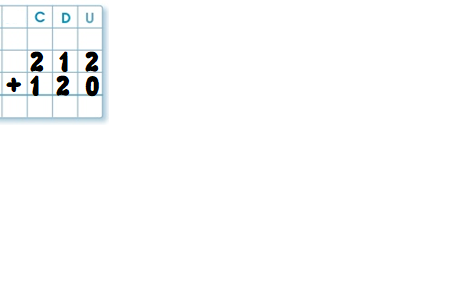 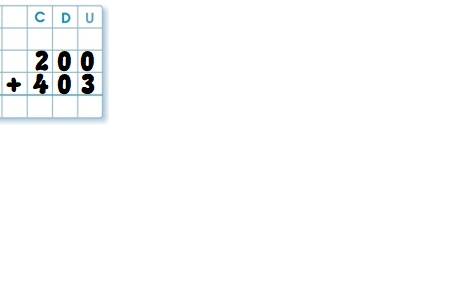 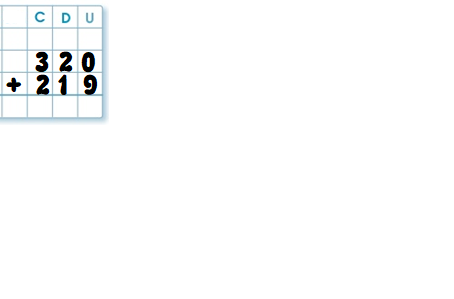 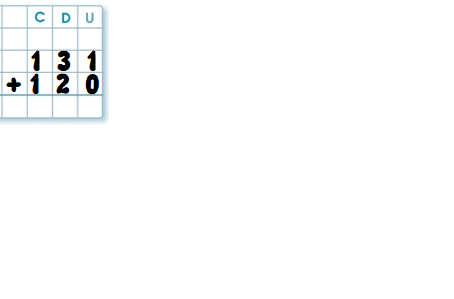 Ahora las adiciones con canjePara resolver las adiciones puedes usar el algoritmo estándar, que consiste en escribir los sumandos en la tabla posicional y adicionar los dígitos en forma vertical según su posición.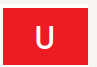 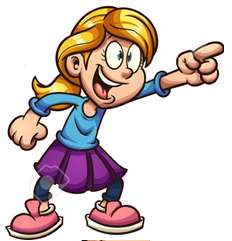 Primero se adicionan las unidades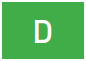 Segundo se adicionan las decenas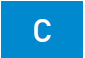 Tercero se adicionan las centenas	¿Cómo lo hago?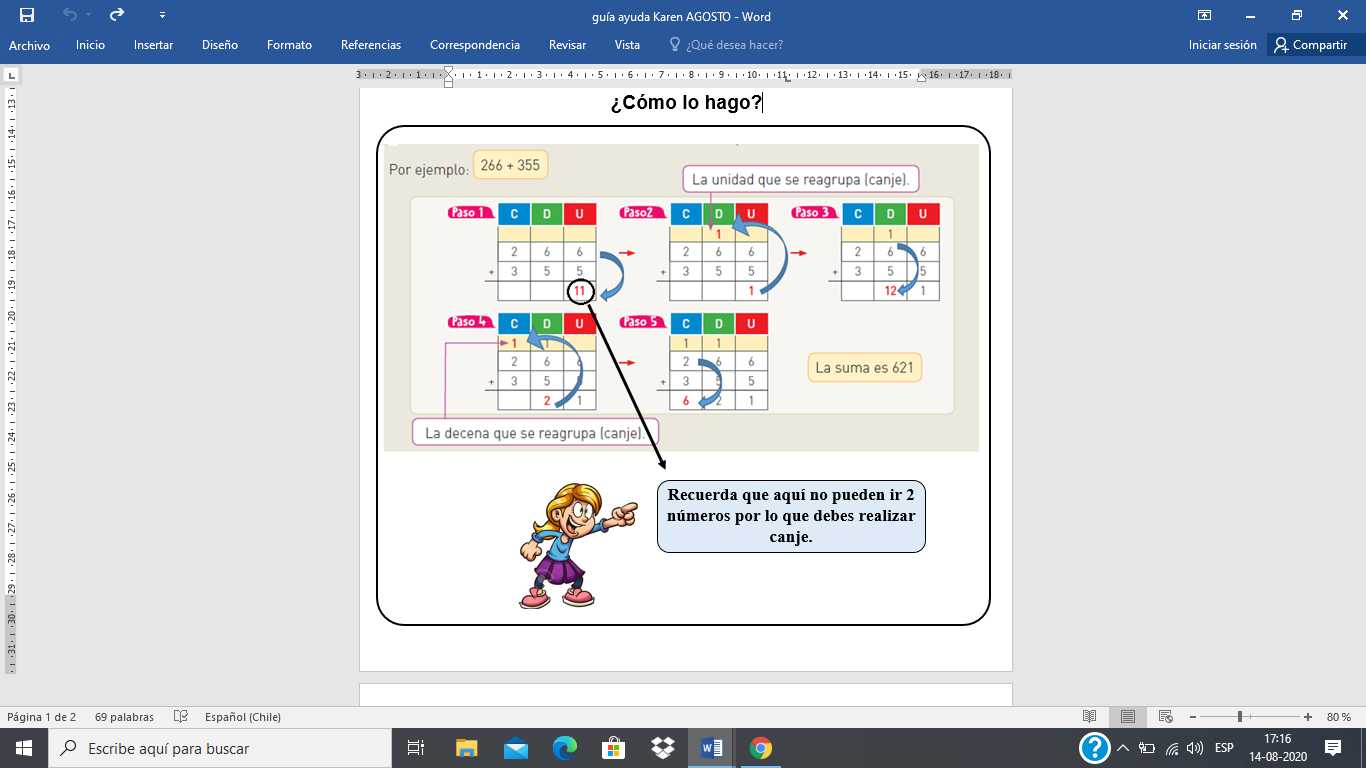 4. Te invito a resolver las siguientes adiciones ahora con canje  +                                               +                                                                                    Es momento de aplicar la adición con canje a la resolución de problemasLee con mucha atención 
Para solucionar este y todos los problemas matemáticos con los que trabajaremos deberás recordar y aplicar los pasos de resolución:¡Debes poner mucha atención!A trabajarResuelve los siguientes problemas matemáticos siguiendo los pasos de resolución1) La señora Ana vende dos tipos de frutas, manzanas a $ 329 el kg y cerezas a $ 568 el kg. Si Ángelo compró un kilo de manzanas y un kilo de cerezas, ¿Cuánto dinero gastó en su compra? 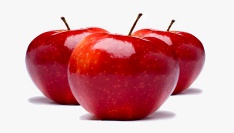 2) Agustín tiene en su alcancía $ 545 y su hermana le regala 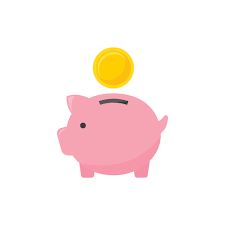 $ 370, ¿Cuánto dinero tiene ahora Agustín? Es momento de evaluar formativamente lo aprendidoResuelve el siguiente problema matemático aplicando los conocimientos adquirido en esta guía de aprendizaje. En la colecta de los terceros básicos de las escuela “La Unión” recolectaron el primer día $ 575    y el segundo día $ 390, ¿Cuánto dinero recolectaron en los dos días?Pienso y reflexionoAhora piensa en cada una de las actividades realizadas en esta guía de aprendizaje y responde:1. ¿Cuál fue la actividad más fácil de realizar, para ti?2. ¿Cuál fue la que más te costó?R: La que más me costó o tuve dificultad fue la actividad número …………………….3. ¿Qué podrías hacer para mejorar en esa actividad?Retroalimentación(este espacio será completada por la docente una vez revisada la guía de aprendizaje) Nombre:Asignatura:Curso:Fecha de la realización: La adición Es una de las cuatro operaciones matemáticas básicas y se representa a través del signo más + .Consiste en agrupar o reunir dos o más cantidades, para obtener una cantidad total llamada suma.  Términos de la adición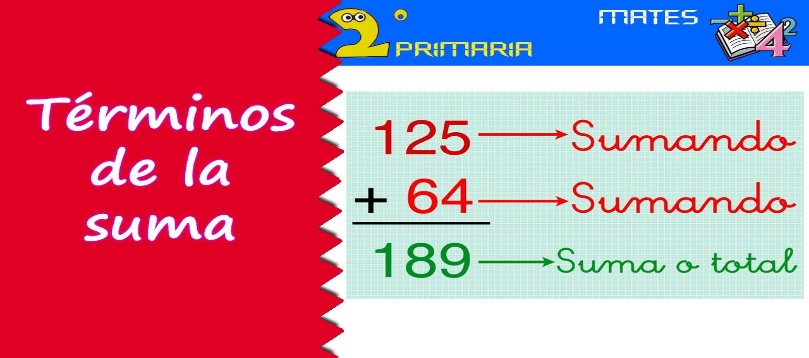 No olvides que…Cuando adicionamos siempre lo hacemos de derecha a izquierda, es decir siempre comenzaremos desde la unidad.CDU307574CDU24823CDU27959CDU72827Paso 1 Registro de datos numéricos que me sirven para solucionar el problemaEmilia gastó $ 39 en galletas de chocolate  Y $ 11 en galletas de vainilla¿Cuánto dinero gastó Emilia?Paso 2 Representar el problema e identificar la pregunta del problema a través de un dibujo o esquema En este caso podría ser            Parte 1                                 Parte 2                                           ¿  ?       ¿Cuánto dinero gastó Emilia?Paso 3Operación matemática	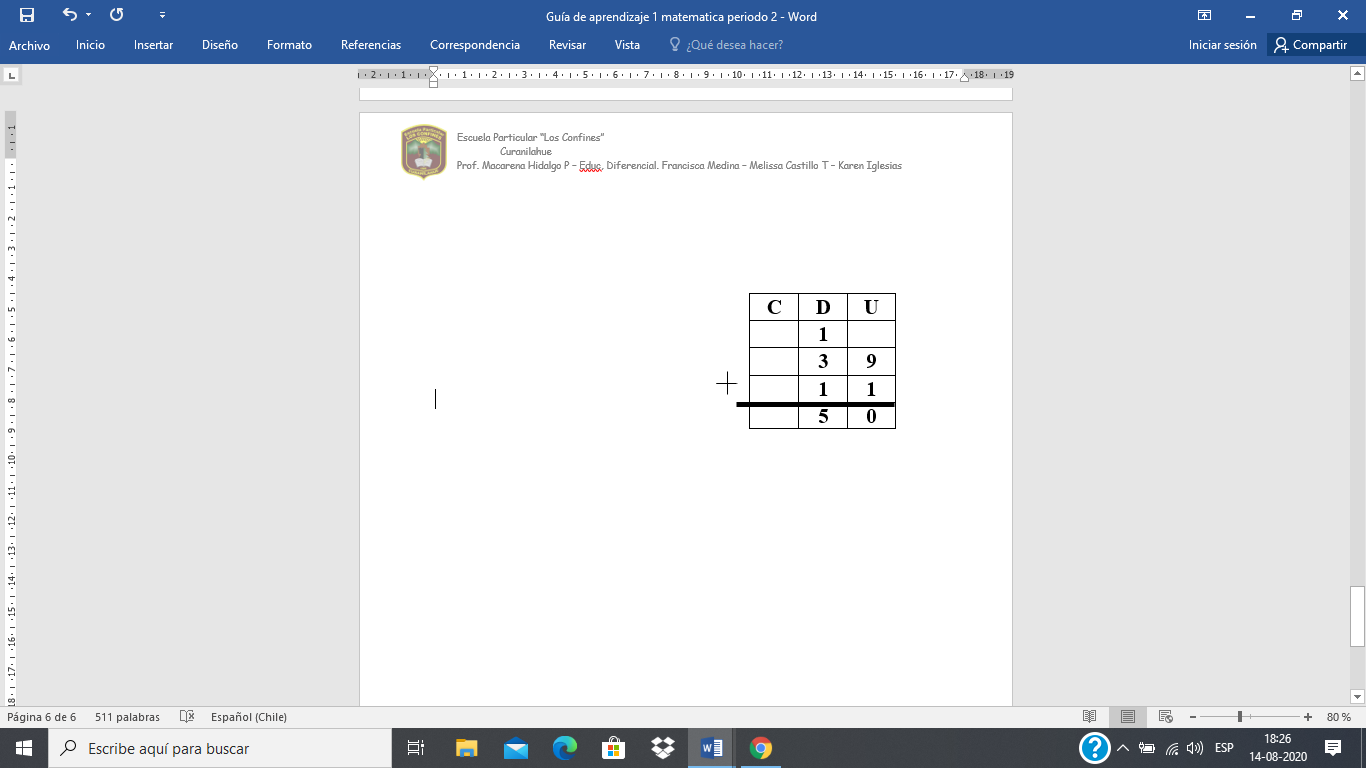 Paso    4   Respuesta al problema Respuesta: Emilia gastó $ 50 en  galletas.Paso 1 Registro de datos numéricos que me sirven para solucionar el problemaPaso 2 Representar el problema e identificar la pregunta del problema a través de un dibujo o esquema Paso 3Operación matemática	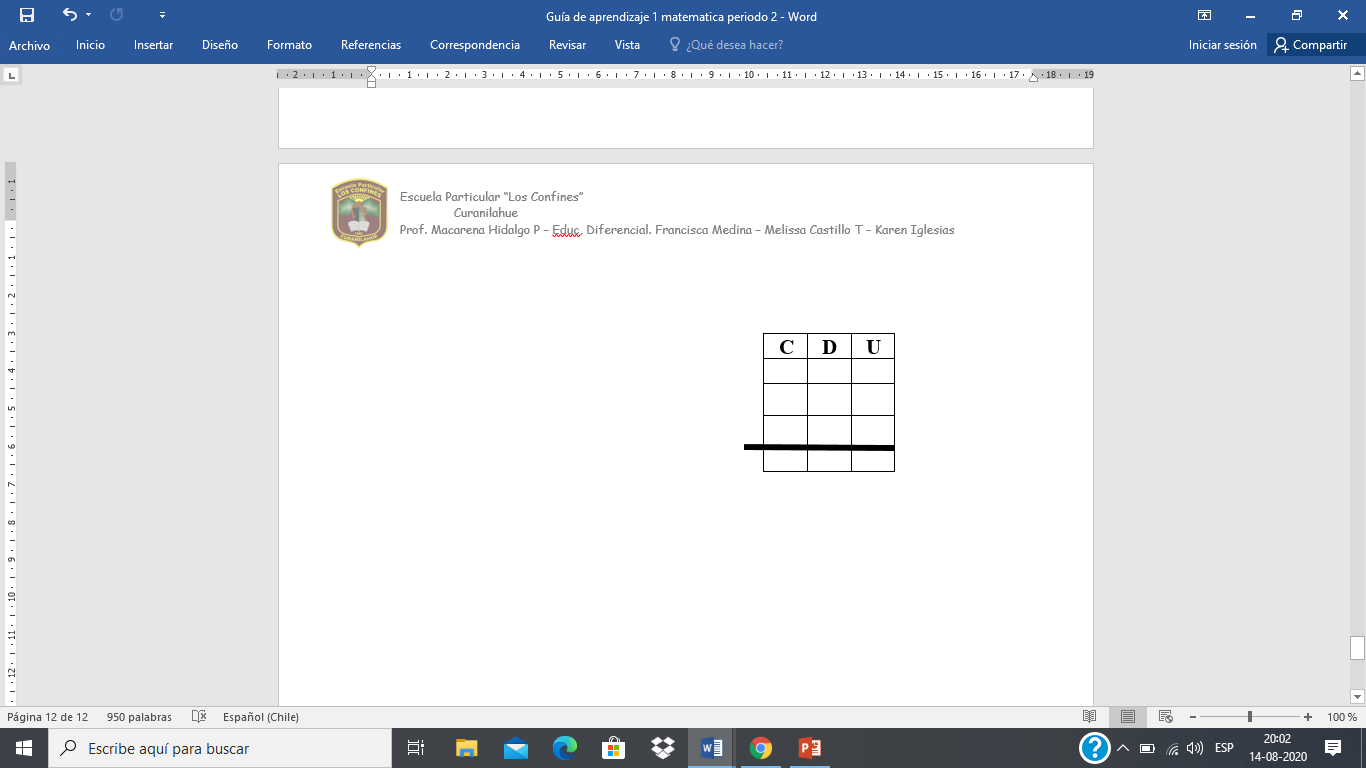 Paso    4   Respuesta al problema Paso 1 Registro de datos numéricos que me sirven para solucionar el problemaPaso 2 Representar el problema e identificar la pregunta del problema a través de un dibujo o esquema Paso 3Operación matemática	Paso    4   Respuesta al problema Paso 1 Registro de datos numéricos que me sirven para solucionar el problemaPaso 2 Representar el problema e identificar la pregunta del problema a través de un dibujo o esquema Paso 3Operación matemática	Paso    4   Respuesta al problema R: la actividad más fácil de realizar, para mí fue la número ……………. porque R: lo que podría hacer para mejorar  sería 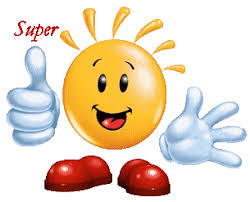 